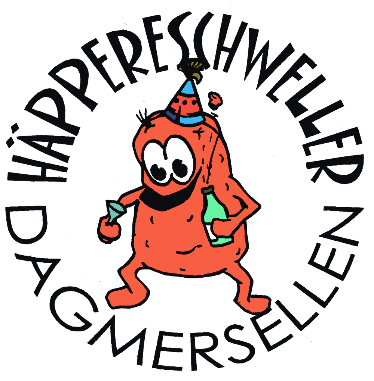 Anmeldeformular für den Häppere-Umzug in DagmersellenSamstag, 18. Februar 2023 um 14:00 UhrName des Vereins /		der Gruppe	………………………………………………………………………………………………….Anzahl Teilnehmer	………………………………………………………………………………………………….Fussgruppe				         Ja			          NeinMit Wagen	     	    		         Ja			         Nein
eigene STVA -Bewilligung vorhanden?	                      Ja			         NeinWagenlänge mit Zug-Fhz	………………………………………………………………………………………………….Hinweis: an alle Führer von landwirtschaftlichen Fahrzeuge, welche keine eigene Bewilligung lösen, müssen nachstehende Felder ausfüllen. Der Veranstalter wird eine einmalige Bewilligung für die Zu- und Wegfahrt zum Umzug und für die Dauer des Umzuges beim STVA Luzern beantragen. Wer selber Marke, Typ Zug-Fhz	………………………………………………………………………………………………….Kontrollschild (grüne Nummer)	………………………………………………………………………………………………….FZ-Halter	………………………………………………………………………………………………….Informationen zur Kontaktperson Geben Sie Ihre Kontaktdaten (Gruppenleiter oder Fahrzeugführer) an.Name		………………………………………………………………………………………………….Vorname	………………………………………………………………………………………………….Adresse	………………………………………………………………………………………………….PLZ/Ort	………………….	…………….................................................................Tel. Nummer	………………………………………………………………………………………………….E-Mail		………………………………………………………………………………………………….Sujets/MottoBeschreiben Sie in wenigen Worten ihr Motto (Gedicht, Eure Darstellungs-Idee, Eure Gruppenbildung, Gedankengut der Umsetzung Wagen) für den Umzugsspeaker (zwingend).VersicherungDie Versicherung ist Sache der Teilnehmer. Die Fasnachtsgesellschaft Häppereschweller aus Dagmersellen (Veranstalter) lehnt jegliche Haftung ab.TerminDie Anmeldung muss bis spätestens 23. Dezember 2022 erfolgen. Bitte senden Sie das Anmeldeformular an Werner Beeli.Chef Umzug:  Werner Beeli, Betlehemstrasse 5, 6252 Dagmersellen
079 874 07 46 (abends ab 18.00 Uhr oder samstags), beogeo.beeli95@bluewin.chKontoverbindung für Gage (nur für F-Wagenbauer oder Fussgruppen)IBAN:                       CH…………………………………………………………………………………….………………………

lautend auf:            ………………………………………………………………………………………………………………..
Bankverbindung:    ………………………………………………………………………………………………………….……
WichtigIch freue mich auf zahlreiche Anmeldungen und heisse Euch herzlich Willkommen. Beachtet bitte, dass die Teilnahme am Umzug erst nach meiner Bestätigung definitiv ist (Ende Jahr).Bemerkung an GuggemusigeAnmeldung einer GUMU erfolgt via Präsident Guggemusig Häppereschweller. 
Präsident: Milena Felder, Hubermatte 9, 6252 Dagmersellen
079 742 81 70, milenafelder@hotmail.com 